Зарегистрировано в Минюсте России 19 ноября 2020 г. N 60988МИНИСТЕРСТВО ТРАНСПОРТА РОССИЙСКОЙ ФЕДЕРАЦИИПРИКАЗот 26 октября 2020 г. N 438ОБ УТВЕРЖДЕНИИ ПОРЯДКАОСНАЩЕНИЯ ТРАНСПОРТНЫХ СРЕДСТВ ТАХОГРАФАМИВ соответствии с пунктом 1 постановления Правительства Российской Федерации от 23 ноября 2012 г. N 1213 "О требованиях к тахографам, категориях и видах оснащаемых ими транспортных средств, порядке оснащения транспортных средств тахографами, правилах их использования, обслуживания и контроля их работы" (Собрание законодательства Российской Федерации, 2012, N 48, ст. 6714) приказываю:1. Утвердить прилагаемый Порядок оснащения транспортных средств тахографами.2. Настоящий приказ вступает в силу с 1 января 2021 г. и действует до 1 января 2027 г.МинистрЕ.И.ДИТРИХПриложениек приказу Минтранса Россииот 26 октября 2020 г. N 438ПОРЯДОК ОСНАЩЕНИЯ ТРАНСПОРТНЫХ СРЕДСТВ ТАХОГРАФАМИ1. Порядок оснащения транспортных средств тахографами (далее - Порядок) устанавливает процедуру оснащения транспортных средств тахографами.2. Порядок применяется юридическими лицами, индивидуальными предпринимателями, осуществляющими эксплуатацию транспортных средств, а также физическими лицами, осуществляющими эксплуатацию грузовых автомобилей, разрешенная максимальная масса которых превышает 3,5 тонн, и автобусов (далее - владельцы транспортных средств) <1>, в целях обеспечения безопасности дорожного движения.--------------------------------<1> Пункты 1 и 3 статьи 20 Федерального закона от 10 декабря 1995 г. N 196-ФЗ "О безопасности дорожного движения" (Собрание законодательства Российской Федерации, 1995, N 50, ст. 4873; 2018, N 45, ст. 6841).3. Оснащение транспортного средства тахографом обеспечивается владельцем транспортного средства и осуществляется мастерской, сведения о которой в соответствии с правилами использования тахографов, установленных на транспортные средства, утвержденными Минтрансом России в соответствии с пунктом 1 постановления Правительства Российской Федерации от 23 ноября 2012 г. N 1213 (далее - Правила использования), учтены федеральным бюджетным учреждением "Агентство автомобильного транспорта" (далее - ФБУ "Росавтотранс") <2> в перечне сведений о мастерских (далее - мастерская).--------------------------------<2> Пункт 4 Положения о Министерстве транспорта Российской Федерации, утвержденного постановлением Правительства Российской Федерации от 30 июля 2004 г. N 395 (Собрание законодательства Российской Федерации, 2004, N 32, ст. 3342; 2011, N 32, ст. 4832).4. Выполнение работ по оснащению транспортных средств тахографами осуществляется в соответствии с правилами обслуживания тахографов, установленных на транспортные средства, утвержденными Минтрансом России в соответствии с пунктом 1 постановления Правительства Российской Федерации от 23 ноября 2012 г. N 1213 (далее - Правила обслуживания).5. В ходе оснащения транспортного средства тахографом мастерская осуществляет:1) установку тахографа, сведения о модели которого в соответствии с Правилами использования учтены ФБУ "Росавтотранс" в перечне сведений о моделях тахографов;2) активизацию тахографа и программно-аппаратного шифровального (криптографического) средства (далее - блок СКЗИ тахографа);3) настройку тахографа;4) опломбирование тахографа.6. Тахограф устанавливается на транспортное средство таким образом, чтобы водитель имел доступ к функциям тахографа со своего рабочего места.Состав работ, выполняемых при установке тахографа, должен соответствовать Правилам обслуживания и требованиям технической документации организации-изготовителя модели тахографа, устанавливаемого на транспортное средство.7. Состав работ, выполняемых при активизации тахографа и блока СКЗИ тахографа, должен соответствовать Правилам обслуживания и требованиям технической документации организации-изготовителя модели тахографа, установленного на транспортное средство, и организации-изготовителя блока СКЗИ тахографа.8. После активизации тахографа и блока СКЗИ тахографа осуществляется настройка тахографа, при которой в память тахографа вводятся параметры транспортного средства, определяющие показания тахографа (постоянная тахографа (k), характеристический коэффициент транспортного средства (w), эффективная окружность шин колес (l)), идентификационный (VIN) и (или) государственный регистрационный (VRN) номера транспортного средства (при их наличии).Состав работ, выполняемых при настройке тахографа, должен соответствовать Правилам обслуживания и требованиям технической документации организации-изготовителя модели тахографа, установленного на транспортное средство, и организации-изготовителя блока СКЗИ тахографа.9. В результате настройки тахографа должна обеспечиваться возможность распечатки контрольных данных, содержащих следующую информацию:наименование мастерской, производившей настройку тахографа;номер мастерской в перечне сведений о мастерских, формируемом ФБУ "Росавтотранс" в соответствии с Правилами использования;номер тахографа в перечне сведений о моделях тахографов, формируемом ФБУ "Росавтотранс" в соответствии с Правилами использования;номер блока СКЗИ тахографа в перечне сведений о моделях блоков СКЗИ тахографа, формируемом ФБУ "Росавтотранс" в соответствии с Правилами использования;параметры транспортного средства, указанные в пункте 8 Порядка, и дата их определения;идентификационный (VIN) и (или) государственный регистрационный (VRN) номера транспортного средства (при их наличии).10. Оснащение транспортного средства завершается опломбированием тахографа. Оттиск на пломбе мастерской должен соответствовать номеру мастерской в перечне сведений о мастерских, формируемом ФБУ "Росавтотранс" в соответствии с Правилами использования. Пломбы устанавливаются мастерской в соответствии с Правилами обслуживания и с требованиями технической документации организации-изготовителя модели тахографа, установленного на транспортное средство.11. Повторная настройка тахографа, установленного на транспортное средство, обеспечивается владельцем транспортного средства и осуществляется мастерской не реже чем один раз в три года либо после изменения параметров транспортного средства, указанных в пункте 8 Порядка, изменения идентификационного (VIN) и (или) государственного регистрационного (VRN) номера транспортного средства, ремонта и (или) модернизации тахографа, замены блока СКЗИ тахографа, нарушения пломбировки тахографа.Повторная настройка осуществляется в соответствии с Правилами обслуживания.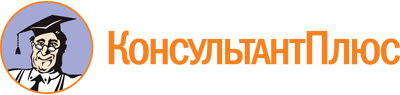 Приказ Минтранса России от 26.10.2020 N 438
"Об утверждении Порядка оснащения транспортных средств тахографами"
(Зарегистрировано в Минюсте России 19.11.2020 N 60988)Документ предоставлен КонсультантПлюс

www.consultant.ru

Дата сохранения: 23.11.2020
 